ROBERTO ROMAN MARTINEZ MATATPO DE ESTUDIOTIPO DE ESTUDIO AL QUE PERTENECEFORMULASSESGOS COMUNESNivel de evidenciaMetaanálisisObservacional Analítico, transversal o longitudinalMétodo ponderado por la inversa de la varianza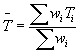 Varianza por variación de estudios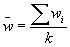 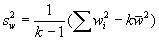 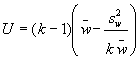 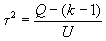 Peso ajustado para cada estudio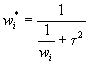 Estimación del efecto global y su varianza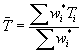 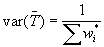 Homogeneidad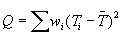 Sesgo de publicaciónSesgo impulsado por agendaSIGN 1-1+1++CEBM1 a2 a 3 aTamizajeObservacional transversal o longitudinal.De incidencia-prevalenciaDe  selecciónAnticipación en el diagnosticoDe sensibilidad y especificidad.USPSTFIISIGN2-2+2++CEBM2BEnsayo clínicoExperimental puede ser transversal o longitudinalEl riesgo relativo sería 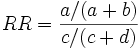 Riesgo Absoluto:Población total sería = (a+c)/NPoblacionde expuestos es = a/(a+b)Población de no expuestos es = c/(c+d)Riesgo atribuible   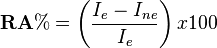 Odds ratio o razón de momios 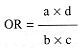 Sesgos de selecciónDe Neyman de prevalencia o incidencia.De berkman de admisión. Sesgo de no respuesta o efecto del voluntario.Sesgo de membresía o de pertenencia. Sesgo de procedimiento de selecciónSesgos de medición Sesgo de procedimientos.Sesgo de memoria.Sesgo por falta de sensibilidad de un instrumento. Sesgo de detección. Sesgo de adaptación.USPSTFIIISIGN1-1+1++CEBM1B2B